С 18.03.2021-30.03.2021г. в МАДОУ № 63 проведена  целевая профилактическая акция 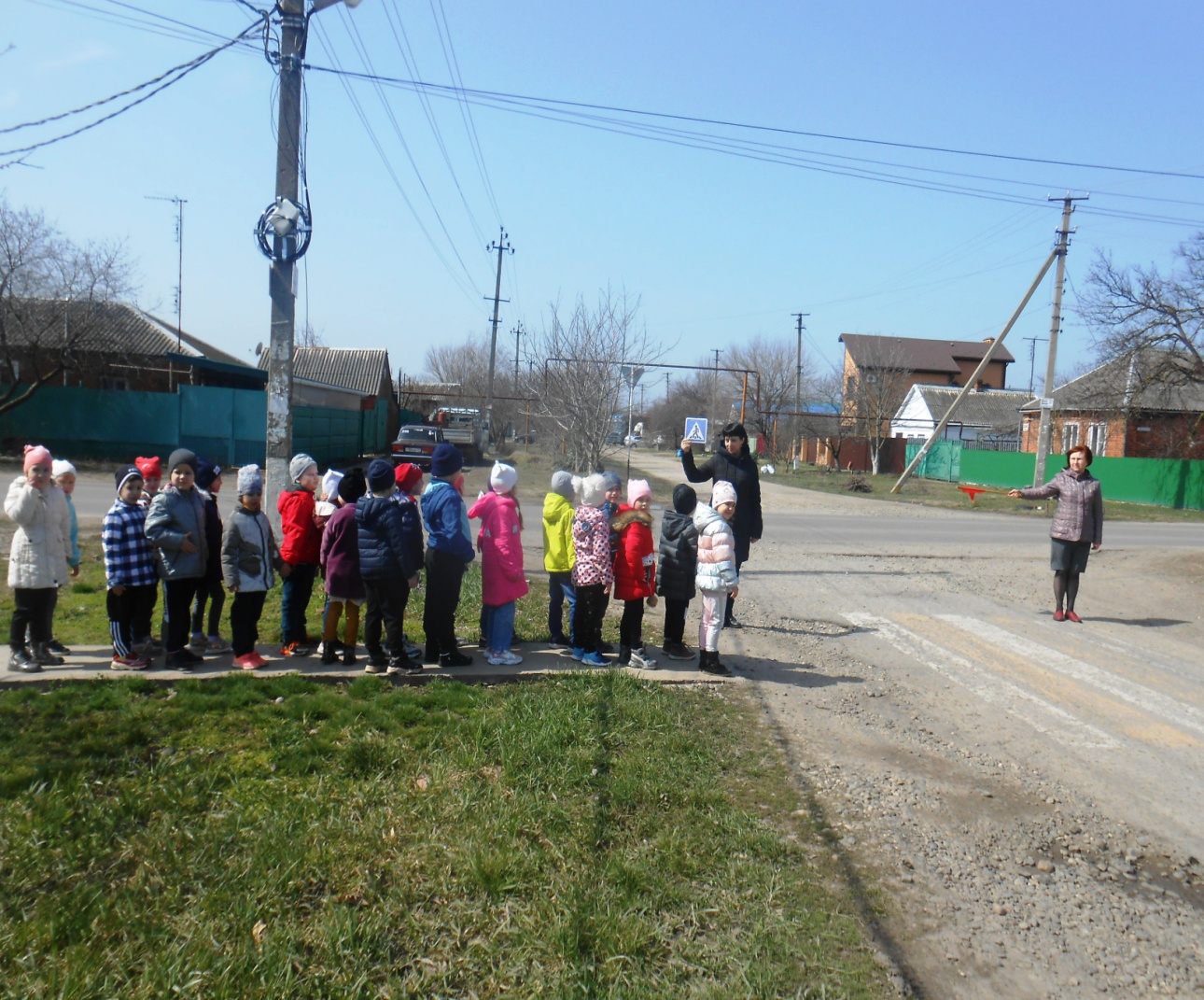 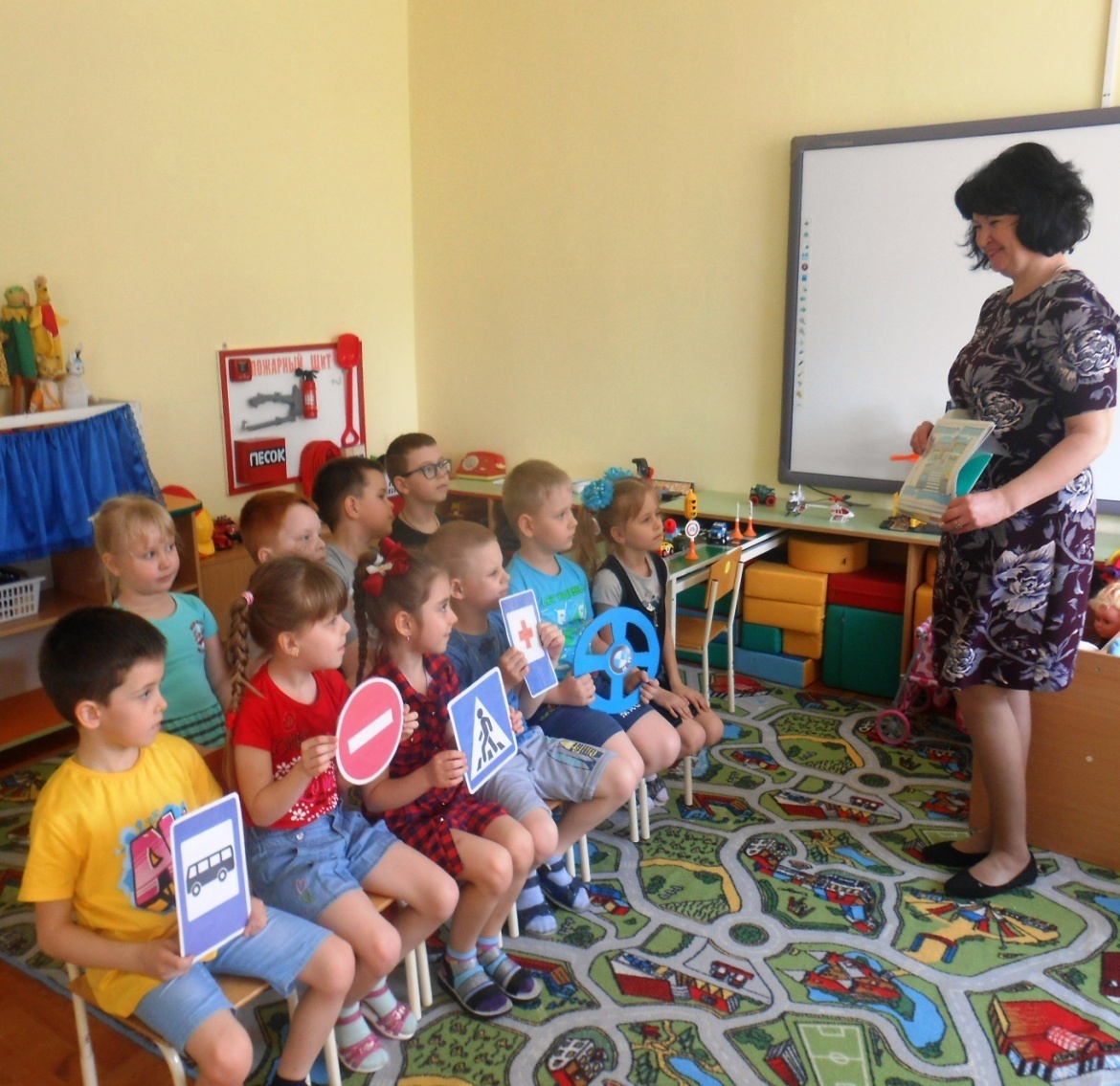 «Внимание – дети!»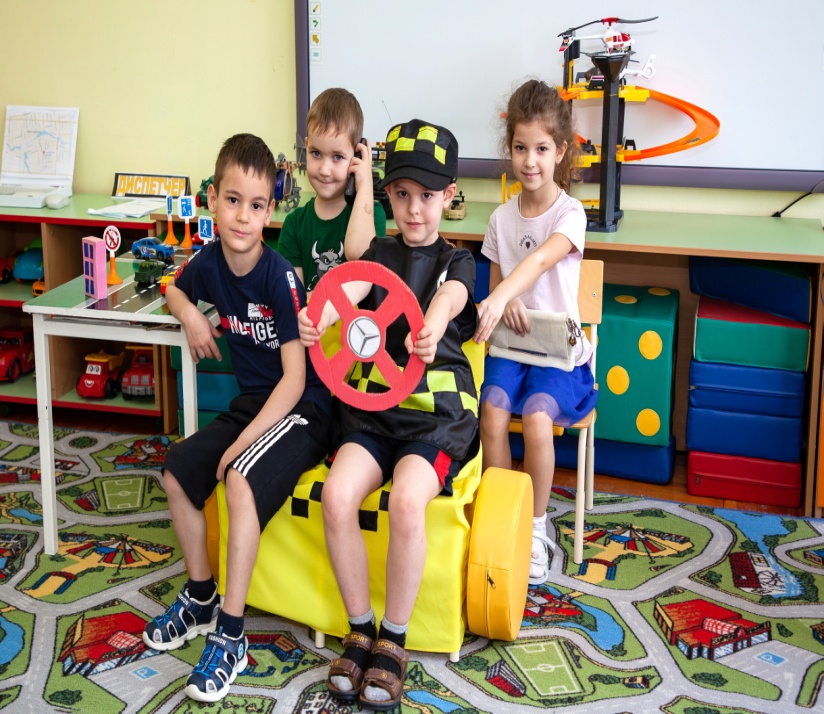 